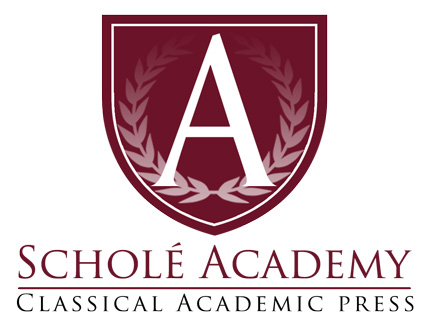 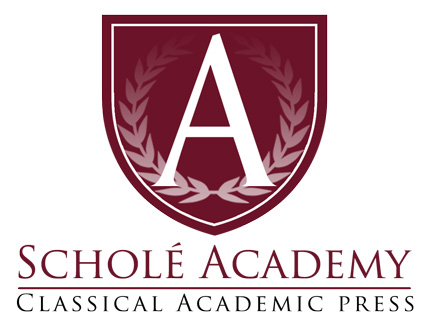 Eligible Students:Rising 7th - 12th graders:  Previous drawing experience is required for this course, this is a second level Drawing course which is meant to be taken after either Introduction to Portraiture or Drawing with Color. If a student has taken previous drawing courses at a different school, they may take this course without having been enrolled in either of the two mentioned courses via assessment and approval from the instructor. A sense of wonder, creative courage, and perseverance are beneficial postures for flourishing in this courseClass Start Date: September 6, 2022Orientation Session: Tuesday, August 30, 2022 at 5:00pm (EST) End date: January 20, 2023Class Times: Tuesdays and Thursdays: 11:00am–10:15am (EST)Instructor: Mrs. Nicole ParnellE-mail: nleubecker.scholeacademy@gmail.comSchedule for Intermediate Drawing:Class Sessions Dates: Classes will take place on Tuesdays and Thursdays from 11:00am–10:15am  (EST) for 16 weeks and 32 classes **Please note the above dates and times are the anticipated class sessions for this course. However, all dates are subject to change as the instructor’s circumstances might dictate (e.g. illness, family emergency). Any classes canceled by the instructor will be made up at an alternate time designated by the instructor.Intermediate Drawing Course Map:	Quarter 1	1. Observational Drawing	2. Rendering Complex Subjects/SurfacesQuarter 2	1. Conceptual Drawings	2. Portrait Drawing	3. Independent StudyOffice Hours:  In addition to scheduled class times, I will be available to meet with students and parents by appointment to answer questions or review class material. Required Course Materials:After having previously taken Introduction to Portraiture OR Drawing with Color, students will have many of the following drawing materials already.Any kind of sketchbook (minimum size 8x10in.): We will use these for exercises. If you already have one that you use, that will do!Pad of 11 x 14 white drawing paper (50–80 lb. medium surface), 24 sheets. Any brand.Toned drawing paper, 11 x 14. Colors are individual choice. See link for example.Set of colored pencils, 30 count at least. Prismacolor, Staedtler, or Arteza recommended.Set of Black,White, Bistre and Sanguine Conté Crayons. See link for example. Set of Graphite Pencils (with various degrees of hardness) See link for example. If you already have drawing pencils that you use, that will do!Soft chalk pastel 64-color set. See here for example.Additional Materials (Optional)Toned pastel drawing paper, 11 x 14. Colors are individual choice. See link for example.Soft chalk pastel 64-color set. See here for exampleSet of Charcoal Pencils/SticksIntermediate Drawing  Course Description: In this second level drawing course, students will be challenged to build upon the foundational drawing skills and techniques that they have learned in Drawing with Color, Portraiture or any other introductory drawing course. Students will use familiar dry mediums such as graphite, charcoal, colored pencils, and chalk pastels to render complex forms, reflective and translucent surfaces, still lives, and observational drawings from life. In this course, students will be encouraged to explore original ideas, themes, and concepts in their work.  Through demonstrations, personal instruction, and exercises, students will explore different subjects/compositions, textures, papers, and application techniques suitable for each unique medium. Students will be encouraged to practice exercises taught in class and may need to work outside of class to complete projects.Along with hands-on studio work, students will participate in regular class critiques, creating a forum for the group to constructively collaborate and discuss creative outcomes. Individual artist statements will be required with most finished pieces of work, giving students another opportunity to articulate their interpretive intent and their understanding of process and design concepts. Students can also expect ongoing dialogues about art in history, the Christian imagination in relationship to faith and the arts, and the role of the arts in the Church. The hope of the instructor is that through engagement in the class, students will be brought to a deeper appreciation of the visual world and the creative love of its Maker.Student Expectations Students are expected to arrive to class on time with their needed materials prepped and ready to use. Students are expected to listen attentively and participate actively in class discussions and exercises. Each individual is responsible for staying up-to-date with classwork/assignments and for taking the initiative to reach out when in need of help. Unless due to emergency or illness, students are expected to communicate absences with me at least a full day prior to the class in question. Unexcused absences and tardiness will affect the student’s class participation grade. Student Evaluation: GradingI will be providing  feedback/critique constantly through zoom as well as in writing. In addition to this, I will assign the following grades to the student’s level of achievement: magna cum laude (with great praise); cum laude (with praise); satis (sufficient, satisfactory) and non satis (not sufficient).  Ideally, every average student working diligently should do praiseworthy work (cum laude).  Those who excel beyond this expectation will be the magna cum laude students.  Students who do adequate but not praiseworthy work be designated satis.  Non satis means lacking sufficiency or adequacy.Student Evaluation: Mastery Portrait At the completion of this course cum laude students will be able to… Operate successfully in a studio setting and care for their materialsCreate formal still lives and drawings from life Render a variety of complex subjects and surfaces with skill using variety of materials and techniquesCritique their own and other’s art in an informed mannerMake intentional artistic decisions and investigate self-generated ideas Student Evaluation: Assignments, Types & WeightsStudents will be evaluated in the following categories: Class Participation: 30%Homework and Exercises: 20% Projects: 50%Student Evaluation: Academic DishonestyStudents will spend the majority of the class creating original pieces of art. Claiming someone else’s work as your own is a serious and punishable offense. A plagiarized assignment will result in a failing grade.The Virtual Classroom:We will be using the free online “virtual classroom” software provided by Zoom, one of the leading companies that provides such software.  The virtual classroom will provide students with interactive audio, text chat and an interactive whiteboard in which texts, diagrams, video and other media can be displayed and analyzed. We will provide students with a link (via email) that will enable students to join the virtual classroom.Specific information regarding the technology used by Scholé Academy (including required technology) can be found by visiting the Technology in the Classroom section of the Student Parent Handbook.  Students will submit documents by scanning and uploading them to their personal computer, then submitting  those files of their work to the designated Schoology assignment folder.  About the Instructor:Nicole Parnell holds a Bachelor of Fine Art in Studio Art from Messiah University, and specializes in two-dimensional studies. In addition to teaching, Nicole works as a freelance Artist in a broad range of mediums, including drawing, painting, and illustration. Her work has been exhibited in galleries such as the Susquehanna Art Museum, The Square Halo Gallery and the Aughinbaugh Gallery of Messiah University. Nicole is excited to share her passion for art and to continually explore with students what it means to be made in the image of God, and to demonstrate God's nature as a Creator through our ability to create. Nicole has extensive experience working with students of all ages and from a variety of educational backgrounds, particularly homeschoolers, and students transitioning to virtual learning. She is appreciative of the opportunity to teach through Scholé Academy, and is eager to foster artistic reverence, wonder, and growth, and to provide students with a faith-based creative environment. 